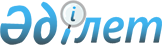 О некоторых вопросах открытого акционерного общества "Казахский акционерный агропромышленный банк"Постановление Правительства Республики Казахстан от 22 января 2001 года N 100

      Учитывая важность сохранения и развития финансовой инфраструктуры в сельской местности, в связи с введением Национальным Банком Республики Казахстан режима консервации открытого акционерного общества "Казахский акционерный агропромышленный банк" (далее - Банк) Правительство Республики Казахстан постановляет: 

      1. Одобрить предложение Национального Банка Республики Казахстан о принятии в установленном законодательством порядке мер, направленных на обеспечение возвратности Программного займа Азиатского Банка Развития для сельскохозяйственного сектора (далее - Займ АБР) и погашение задолженности Банка путем передачи Министерству финансов Республики Казахстан прав требования Банка по кредитным договорам и договорам залога с конечными заемщиками, указанными в приложении 1 к настоящему постановлению, средств Займа АБР, а также права собственности на имущество, полученное Банком в счет погашения задолженности по таким кредитным договорам. 

      Сноска. Пункт 1 - в редакции постановления Правительства РК от 25 апреля 2002 г. N 473 P020473_ . 

      2. Министерству финансов Республики Казахстан в двухмесячный срок после передачи всех обязательств и прав, указанных в пункте 1 настоящего постановления, в установленном законодательством порядке обеспечить: 

      1) совместно с Министерством сельского хозяйства Республики Казахстан расторжение Кредитного договора от 1 августа 1996 года, заключенного между Министерством финансов, Министерством сельского хозяйства Республики Казахстан и Банком; 

      2) расторжение Кредитного соглашения от 20 марта 1998 года АБРСХ-II-98/6, заключенного между Министерством финансов Республики Казахстан, закрытым акционерным обществом "Фонд развития малого предпринимательства" и Банком; 

      3) заключение с Банком соглашения о возмещении в течение 3 (трех) лет со ставкой вознаграждения 7 (семь) процентов годовых в республиканский бюджет сумм, погашенных конечными заемщиками Банку, но не перечисленных им в республиканский бюджет; 

      4) заключить соглашение с закрытым акционерным обществом "Реабилитационный фонд" (далее - Фонд) по осуществлению им взыскания в республиканский бюджет задолженности заемщиков, указанных в приложении 1 к настоящему постановлению. 

      Сноска. В пункт 2 внесены изменения - постановлением Правительства РК от 25 апреля 2002 г. N 473 P020473_ . 

      3. В процессе передачи Фонду обязательств и прав Банка, указанных в пункте 1 настоящего постановления, Комитету финансового контроля Министерства финансов Республики Казахстан по согласованию с Национальным Банком Республики Казахстан в установленном законодательством порядке провести проверку целевого использования и своевременного зачисления в республиканский бюджет кредитных средств Займа АБР Банком. 

      Сноска. В пункт 3 внесены изменения - постановлением Правительства РК от 25 апреля 2002 г. N 473 P020473_ . 

      4. Контроль за исполнением настоящего постановления возложить на Заместителя Премьер-Министра Республики Казахстан - Министра финансов Республики Казахстан Павлова А.С. 

      Сноска. В пункт 4 внесены изменения - постановлением Правительства РК от 25 апреля 2002 г. N 473 P020473_ . 

      5. Настоящее постановление вступает в силу со дня подписания. 

 

                                                      Приложение 1                                              к постановлению Правительства                                                   Республики Казахстан                                               от 22 января 2002 года N 100 



 

              Перечень заемщиков, права требования по которым передаются                     Министерству финансов Республики Казахстан     Первый транш     1. Акционерное общество открытого типа агропромышленная финансовая компания "Адилет".     2. Сельскохозяйственный производственный кооператив "Акмолинский".     3. Товарищество с ограниченной ответственностью "Бейсен".     4. Производственный кооператив "Кызыл-Жар".     5. Фермерское хозяйство "Балапан".     6. Товарищество с ограниченной ответственностью "Туран".     7. Малое частное предприятие "Жардем".     8. Акционерное общество "Отрар".     9. Товарищество с ограниченной ответственностью "Арафат".     10. Товарищество с ограниченной ответственностью "Жаса".     11. Производственный кооператив "Карабулак".     12. Акционерное общество открытого типа "Астык-Тентек".     13. Малое частное предприятие "Дидар".     14. Производственный кооператив "Мурагер".     15. Крестьянское хозяйство "Маралды".     16. Коммандитное товарищество "Айтмолдин и К".     17. Товарищество с ограниченной ответственностью "Асан".     18. Товарищество с ограниченной ответственностью "Арыстан".     19. Акционерное общество "Бесарыкастык".     20. Хозяйственное товарищество "Бесарык".     21. Товарищество с ограниченной ответственностью "Бесаспап".     22. Производственный кооператив "Шаган".     23. Крестьянское хозяйство "Даулет-4".     24. Товарищество с ограниченной ответственностью Т.П.К. "Рауан".     25. Акционерное общество открытого типа "Три-В".     26. Акционерное общество "Молоко".     27. Крестьянское хозяйство "Канат".     28. Малое предприятие "Рашнер".     29. Акционерное общество "Агрос - Ясная поляна".     30. Акционерное общество открытого типа "Победа".     31. Акционерное общество "Уголки".     32. Акционерное общество "Молочный союз".     33. Крестьянское хозяйство "Насихат".     34. Товарищество с ограниченной ответственностью "Манал-Сокос".     35. Товарищество с ограниченной ответственностью "Жалгас".     36. Товарищество с ограниченной ответственностью "Таu Fооd".     Второй транш     1. Коммандитное товарищество "Ахмедин и К".     2. Товарищество с ограниченной ответственностью "Компания Тагам"     3. Производственный кооператив "Ак-Бидай".     4. Крестьянское хозяйство "Жанат Ауылы".     5. Товарищество с ограниченной ответственностью "Шалов и К".     6. Товарищество с ограниченной ответственностью "Барак".     7. Производственный кооператив "Достык".     8. Акционерное общество "Кызылордарисмаш".     9. Товарищество с ограниченной ответственностью "МЭН".     10. Производственный кооператив "Ильинский".     11. Товарищество с ограниченной ответственностью "Елим-ай".      Сноска. Дополнено приложением 1 - постановлением Правительства РК от 25 апреля 2002 г. N 473  P020473_  .                  

      Премьер-Министр   Республики Казахстан 

(Специалисты: Склярова И.В.,              Мартина Н.А.)               
					© 2012. РГП на ПХВ «Институт законодательства и правовой информации Республики Казахстан» Министерства юстиции Республики Казахстан
				